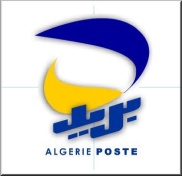 REPUBLIQUE ALGERIENNE DEMOCRATIQUE ET POPULAIREE.P.I.C ALGERIE POSTEDIRECTION DE L’UNITE POSTALE DE M’SILAAVIS D’ATTRIBUTION PROVISOIRE                Conformément aux  des dispositions des procédures générales de passations des contrats, conventions et bons de commande d’Algérie poste du 07 avril 2016, la direction de l’unité postal de la wilaya de Msila informe l’ensemble des soumissionnaires au titre de  l’avis de consultation N° 14/2017 du 28/05/2017 portant : La fourniture de mobilier de bureaux pour le compte d’Algérie Poste DUPW de M’SILA.               L’attribution provisoire comme suite:Les soumissionnaires non retenus peuvent dans un délai de dix (10) jours, à partir de la date du présent avis, formuler leurs éventuels recours à la Commission des marchés d’Unité (CMU) au niveau de la direction  l’Unité postale de la Wilaya de M’sila.                                                                                                          M’sila : 21/06/2017                                                                                 La DirectriceN°DésignationNom et PrénomMontantEn DA/ TTCDélais de LivraisonDélais de GarantieLot 01B/P MAGRAISMAILI Naaima905 000,00(01) jour(60) MoisLot 02B/P BOUKHMISSAISMAILI Naaima410 000,00(01)  jour(60) MoisLot 03B/P Med SEDDIK BENYAHIA ISMAILI Naaima416 000,00(01)  jour(60) MoisLot 04B/P DREATSAOUCHI Ahmed451 010,00(01)  jour(72) MoisLot 05B/P ROUMANAISMAILI Naaima432 000,00(01)  jour(60) MoisLot 06B/P SIDI HADJERESSAOUCHI Ahmed451 010,00(01)  jour(72) Mois